LOCAL SKIFF ENTRY FORM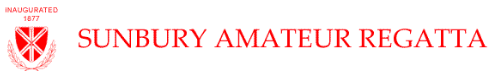 Saturday 12th August 2017, Rivermead IslandEntries and fees must be received by noon on Sunday 6th August 2017A. Men’s Doubles: Two men rowing a skiff with a third person (cox) steering.B. Ladies Doubles: Two women rowing a skiff with a third person (cox) steeringC. Mixed Doubles: Mixed team of two rowing a skiff with a third person(cox) steering.RULES & ADDITIONAL INFORMATION These events are open to Non Rowers. Anyone who has ever competed for any SRA or ARA Club is not permitted to enter. There are other events these people can enter.The course is approximately 200 metresNo person may be in more than one team in the same event.Rowers must be 18 years old. Coxswains may be under 18 years old, and maybe male or female. They must weigh at least 8 stones – those weighing less must use dead weights to make up the deficiencyEntries are accepted on the basis that crews are prepared to race at the time appointed by the Committee, and no allowances can be made for absenteesAll competitors should be able to swim, life jackets are available .There is also a rescue boat.Crews must row on their allotted station – Middlesex or Surrey. Crews deviating from their allotted station may be disqualified by the umpire.The Umpire’s and the Racing Coordinator’s decision is final.Practice sessions are available and encouraged by calling 07973 814552 Full Rules & Regulations are on the Regatta website and must be read.Please use one entry form per team entered.Entries and fees must be received by noon on Sunday 6th August 2017.The entry fee is £15.00 per team. Please make cheques payable to Sunbury Amateur Regatta.Please tick event entered belowEVENT A – MEN’S DOUBLES – or the Murray Scott Challenge Cup EVENT B – LADIES DOUBLES – For the Miller Cup EVENT C – MIXED DOUBLES – for the Page Aerospace CupPleas enter team details:Event Entered (please tick below):A - Local Men’s DoublesB - Local Ladies DoublesC - Local Mixed DoublesEntries should be made on the attached form and received no later than noon on 6th August 2017, with the appropriate entry fees to:Sunbury Amateur Regatta PO Box 65 Sunbury-on-Thames Middlesex TW16 6EGEmail: racing@sunburyregatta.comName - Team CaptainOrganisation (if applicable)AddressTelephone numberEmail address to receive first race timesTeam NameName - Rower 1Name - Rower 2Name - Cox